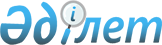 Об объявлении чрезвычайной ситуации природного характера регионального масштабаРаспоряжение Премьер-Министра Республики Казахстан от 21 августа 2023 года № 131-р.       В соответствии со статьей 48 Закона Республики Казахстан "О гражданской защите":      объявить чрезвычайной ситуацию природного характера регионального масштаба, сложившуюся в Байзакском, Жамбылском, Кордайском, Меркенском, Турар Рыскулова и Таласском районах Жамбылской области.© 2012. РГП на ПХВ «Институт законодательства и правовой информации Республики Казахстан» Министерства юстиции Республики Казахстан      Премьер-Министр А. Смаилов